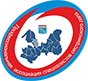 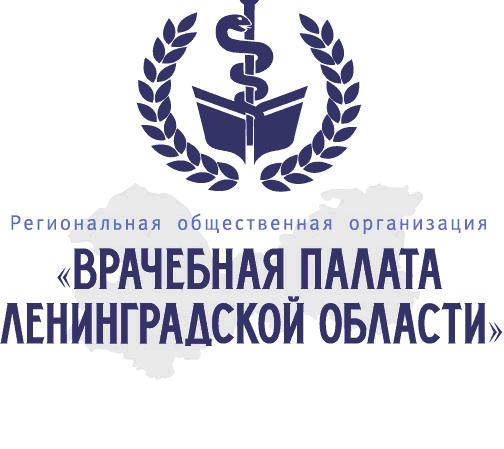 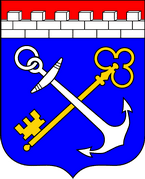 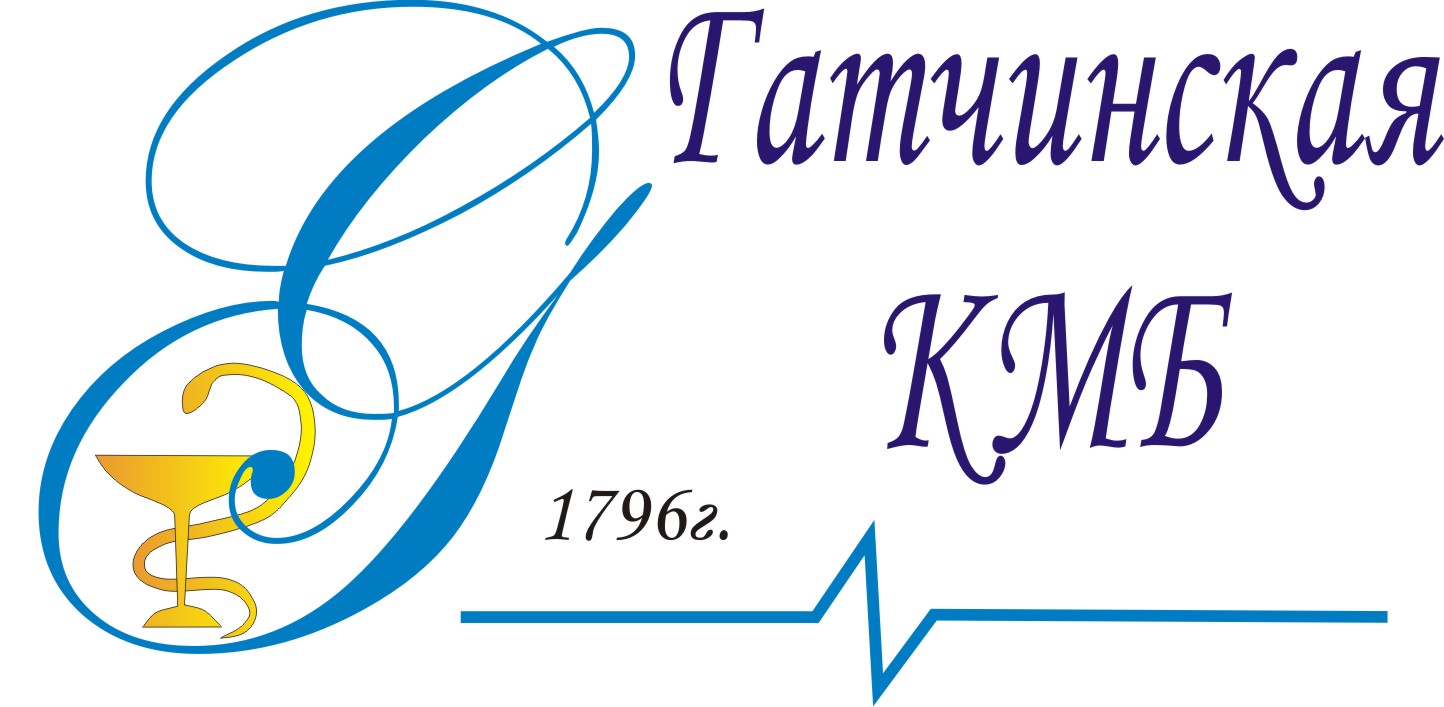 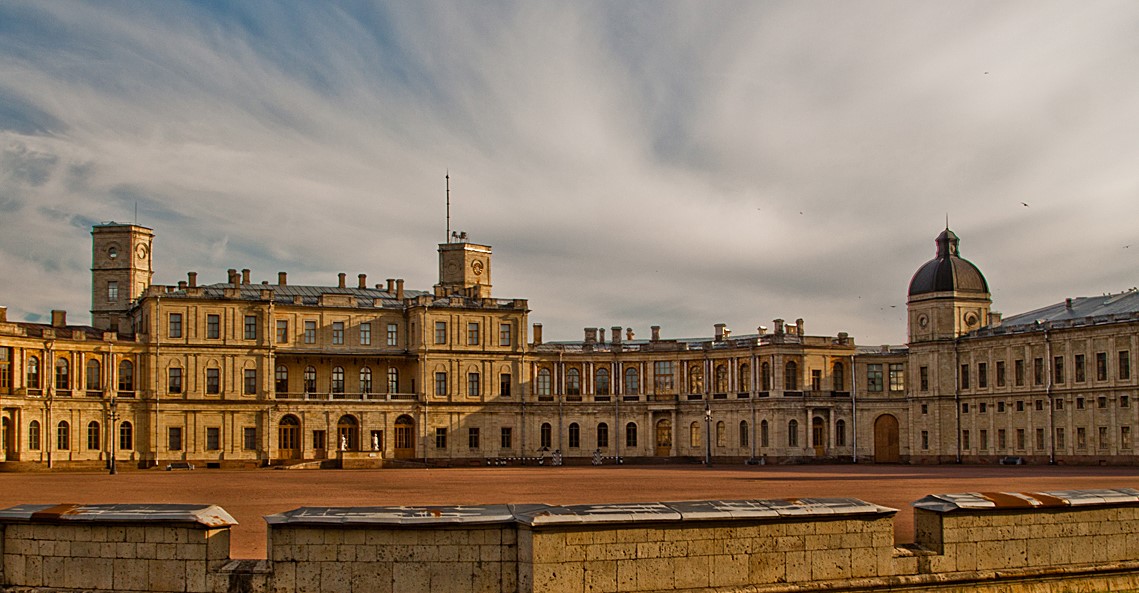 Первая межрегиональная конференция «Медицина и качество. Обеспечение качества и безопасности медицинской деятельности»29-30 марта 2018 года г. ГатчинаПрограмма конференцииДанная конференция приурочена к вступлению Ленинградской области в Федеральный проект Росздравнадзора «Внедрение практических рекомендаций (предложений) по организации системы внутреннего контроля качества и безопасности медицинской деятельностив медицинской организации».ПРОГРАММА29 Марта 2018 г.30 марта 2018г.10.00-11.00Регистрация участников конференции11.00-11.30          Открытие конференции.Приветствие представителя администрации Гатчинского муниципального образования Ленинградской областиПриветствие представителя Комитета по здравоохранению Правительства Ленинградской области.Приветствие генерального директора ФГБУ «Центр мониторинга и клинико-экономической экспертизы» Росздравнадзора, Иванова Игоря Владимировича.Приветствие председателя правления РОО «Врачебная палата Ленинградской области», Баранова Сергея Анатольевича.11.30 – 13.30Пленарное заседание IСовременные подходы к управлению качеством и безопасностью медицинской деятельности11.30 - 12.00Единая стратегия по обеспечению качества и безопасности медицинской деятельности на базе национальных отраслевых стандартов. Международный и российский опытИванов Игорь Владимирович, генеральный директор ФГБУ «Центр мониторинга и клинико-экономической экспертизы» Росздравнадзора, к.м.н., г. Москва12.00 – 12.30Проблемы стандартизации деятельности персонала в сфере здравоохранения Эмануэль Артем Владимирович, начальник отдела мониторинга СМК ГБУ НИИ ОЗММ Департамента здравоохранения г. Москвы, эксперт по сертификации систем менеджмента качества в сфере здравоохранения, к.т.н., г. Москва12.30 - 13.00Внутренний контроль качества в медицинской организации и инфекции, связанные с оказанием медицинской помощиАнна Сергеевна Благонравова, директор НИИ профилактической медицины, профессор кафедры эпидемиологии ФГБОУ ВО «Приволжский исследовательский медицинский университет» Минздрава России, д.м.н., г. Нижний Новгород13.00 – 13.30О реализации проекта Росздравнадзора «Внедрение практических рекомендаций (предложений) по организации системы внутреннего контроля качества и безопасности медицинской деятельности» в ГКБ №7 г. КазаниХамидуллина Эльмира Рашитовна, врач-эксперт службы качества ГАУЗ «ГКБ №7», г. Казань13.30 –14.15КОФЕ-БРЕЙК14.15 – 17.00Пленарное заседание IIПредложения Росздравнадзора как основа для построения системы управления качеством и безопасностью медицинской деятельности14.15-15.00Отраслевые стандарты качества и безопасности медицинской деятельности. Предложения (практические рекомендации) Росздравнадзора по организации внутреннего контроля качества и безопасности медицинской деятельностиИванов Игорь Владимирович, генеральный директор ФГБУ «Центр мониторинга и клинико-экономической экспертизы» Росздравнадзора, к.м.н., г. Москва.15.00 – 15.40Региональная модель построения системы управления качеством и безопасностью медицинской	 деятельностиПурсанова Татьяна Сергеевна, руководитель службы контроля качества и безопасности медицинской деятельности, ГББУЗ ТО «ОКБ №2», руководитель проекта по внедрению СМКв медицинских организациях Тюменской области, г. Тюмень15.40 - 16.20О реализации проекта Росздравнадзора «Внедрение практических рекомендаций (предложений) по организации системы внутреннего контроля качества и безопасности медицинской деятельности» в ГБУЗ ЛО «Гатчинская КМБ»Харитоненко Константин Александрович, главный врач ГБУЗ ЛО «Гатчинская КМБ», г. Гатчина.16.20 – 17.00Как создать эффективную систему обучения персонала в клинике для того, чтобы минимизировать риски, связанные с «человеческим фактором».Олег Вильевич Куликов, специалист ФГБУ «Центр мониторинга и клинико-экономической экспертизы», руководитель центра компетенции в области качества и безопасности медицинской деятельности ЧОУ ДПО «Академия медицинского образования им. Ф.И. Иноземцева», к.м.н., г. Санкт-Петербург17.00-17.30Подведение итогов пленарного заседания, обсуждения, ответы на вопросы17.30ФУРШЕТ10.00 – 15.00Тренинговая площадка.10.00 – 11.00Тренинг «Организация в клинике внутреннего контроля качества и безопасности медицинской деятельности на основе Практических рекомендаций (предложений) Росздравнадзора»Иванов Игорь Владимирович, генеральный директор ФГБУ «Центр мониторинга и клинико-экономической экспертизы» Росздравнадзора, к.м.н. - (Москва)11.00 – 12.00Мастер-класс«Разработка и внедрение стандартных операционных процедур (СОП) в деятельность медицинского персонала», Эмануэль Артем Владимирович, начальник отдела мониторинга СМК ГБУ НИИ ОЗММ Департамента здравоохранения г. Москвы, эксперт по сертификации систем менеджмента качества в сфере здравоохранения, к.т.н.– г. Москва.12.00 – 12.30Мастер-класс «О внедрении проекта «Новая модель медицинской организации, оказывающей первичную медико-санитарную помощь. Применение технологий PDСI в поликлиникe  ГБУЗ ЛО «Гатчинская КМБ»Полуэктова Наталья Викторовна, заместитель главного врача по организационно-методической работе ГБУЗ ЛО «Гатчинская КМБ» –   г. Гатчина.12.30- 13.00КОФЕ-БРЕЙК13.00 – 14.00Тренинг«Формирование системы идентификации пациентов реабилитационного стационара с целью предупреждения непредвиденных рисков»Борисов Андрей Валентинович, главный врач реабилитационного центра «Спутник», г. Санкт-Петербург.    14.00 – 15.00Мастер-класс«Обеспечение эпидемиологической безопасности медицинских технологий при инвазивных вмешательствах на примере внедрения СОП катетеризации периферических сосудов»Анна Сергеевна Благонравова, директор НИИ профилактической медицины, профессор кафедры эпидемиологии ФГБОУ ВО «Приволжский исследовательский медицинский университет» Минздрава России, специалист ФГБУ «Центр мониторинга и клинико-экономической экспертизы», д.м.н., г. Нижний Новгород15.00-15.30Подведение итогов работы конференции